Publicado en Madrid el 30/03/2020 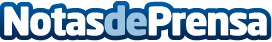 Las empresas franquiciadoras ante el coronavirus según la consultora Tormo FranquiciasLa consultora Tormo Franquicias Consulting ofrece un rápido análisis de la situación del sector de la franquicia ante la excepcional situación que atraviesa el país y de su previsible situación a medio plazoDatos de contacto:Laura AcostaCoordinadora de Marketing de Tormo Franquicias Consulting911 592 558Nota de prensa publicada en: https://www.notasdeprensa.es/las-empresas-franquiciadoras-ante-el Categorias: Franquicias Finanzas Emprendedores Recursos humanos http://www.notasdeprensa.es